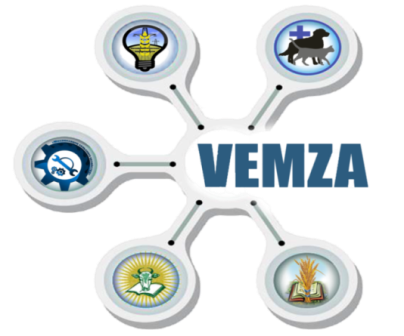 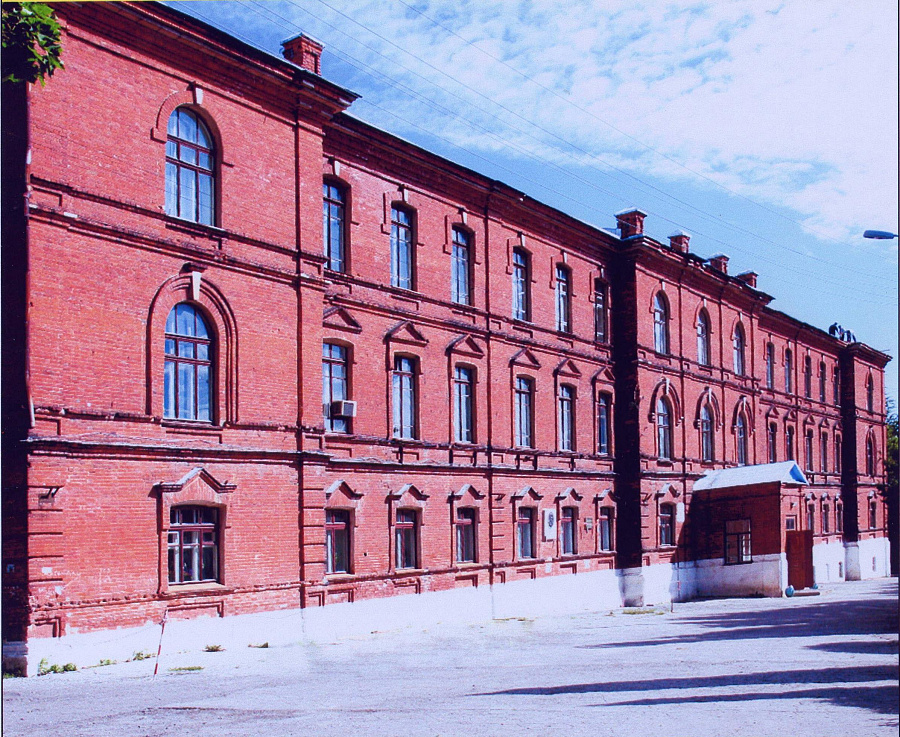 Музей «Память» - это достопримечательность колледжа, дети и взрослые могут ознакомиться с историей его развития. Музей включает в себя два зала: исторический и морфологический.В историческом зале собраны трудовые достижения выпускников колледжа, представлен материал о становлении, развитии культурной жизни учебного заведения в соответствии с исторической хронологией.Морфологический зал имеет, прежде всего, дидактическое значение, его экспонаты используются как достоверные наглядные пособия. Представлены разделы:Представители фауны Тульской области, заслуживающие охраны человекомОстеология животныхПатологические изменения органов животныхВнутренние органы крупного рогатого скотаВ современной экспозиции выставлено более 100 экспонатов. Основная экспозиция знакомит с разнообразием фауны Тульской области. В экспозиции выставлены преимущественно представители массовых видов. Наряду с этим, имеются и уникальные объекты: например, чучела детёнышей бенгальского тигра. Среди экспонатов, особо привлекающих посетителей, можно отметить чучела лося, оленя благородного, косули, снежного барса и кабана.Интереснейшей из музейных коллекций многие считают тератологическую, то есть коллекцию, содержащую в себе собрание образцов различных пороков развития и уродств. Деятельность музея колледжа играет важную роль в научно-образовательном процессе, выполняет функции воспитательного и патриотического характера. Музей успешно развивается и является гордостью колледжа.Музей «Память» привлекает внимание не только детей, но и взрослых. Для многих родителей посещение музея прекрасная возможность провести время с детьми и вместе узнать новое.Наша цель:оказать помощь молодёжи в духовном и интеллектуальном развитии, успешной социализации и профессиональном самоопределении, обеспечении грамотным и продуктивным досугом.Задачи:- развитие интереса обучающихся к изучению естественных наук, в том числе с целью профессионального самоопределения;- воспитание общей культуры, расширение кругозора обучающихся.Мы ждём в гости организованные группы 6-9 классов общеобразовательных учреждений, учреждений дополнительного образования Тулы и Тульской области! Экскурсии проводятся на бесплатной основе!Подробности по телефону: +7 (48761) 2-29-53Исторический зал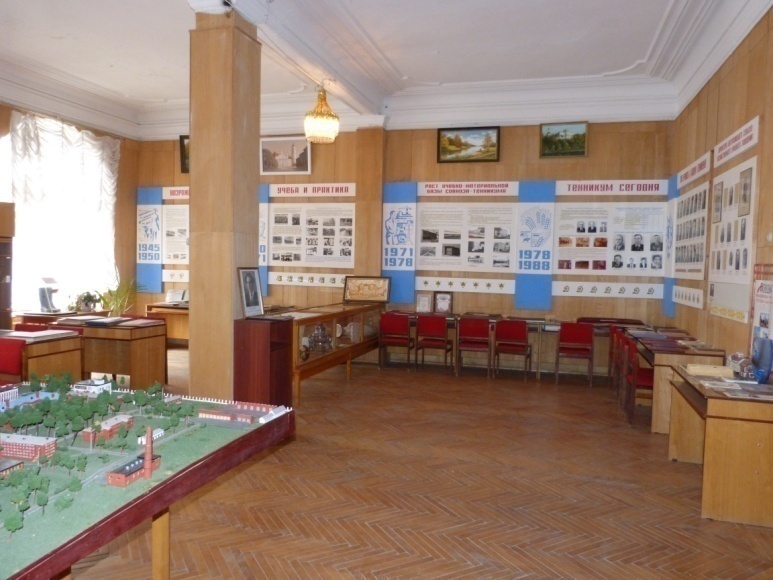 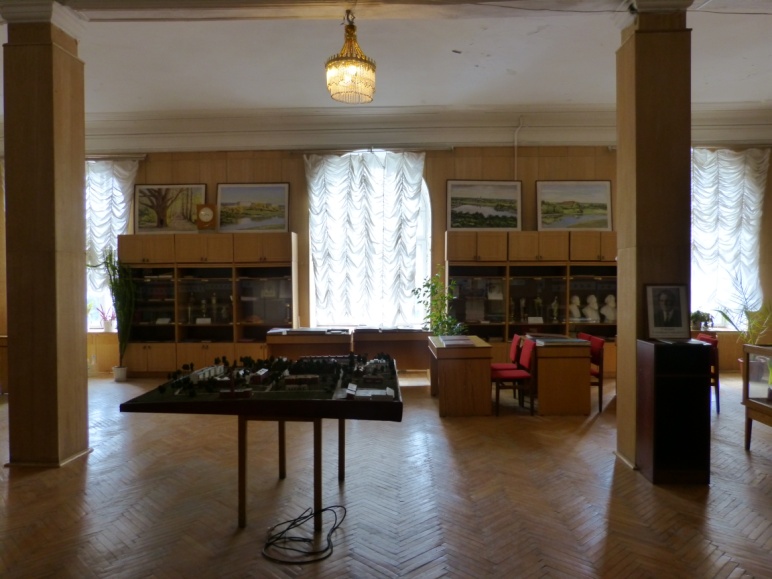 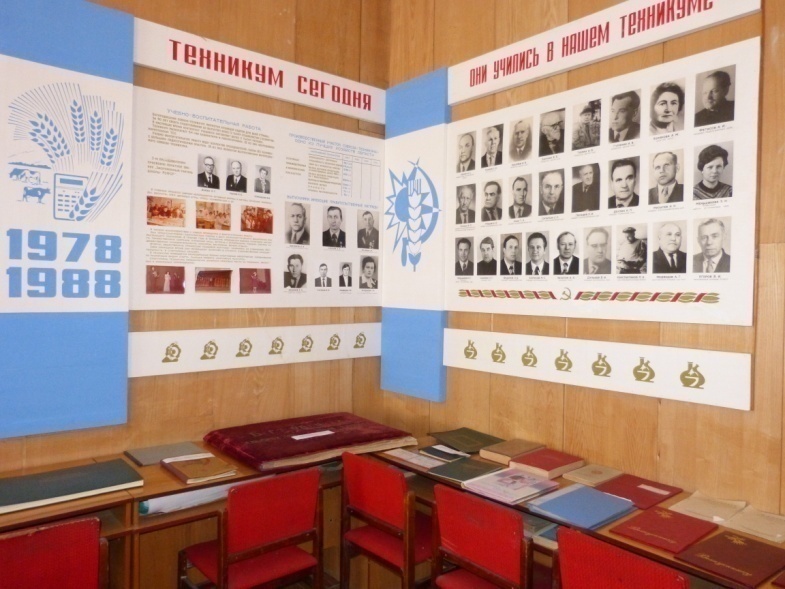 Морфологический зал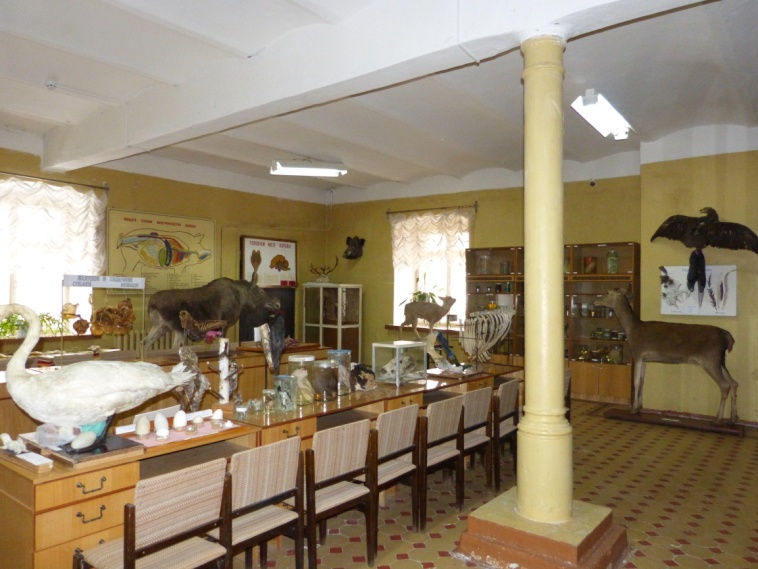 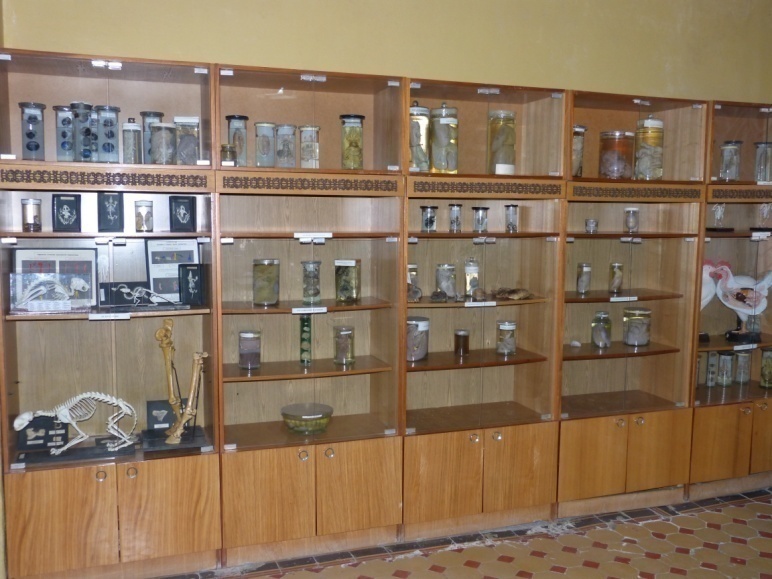 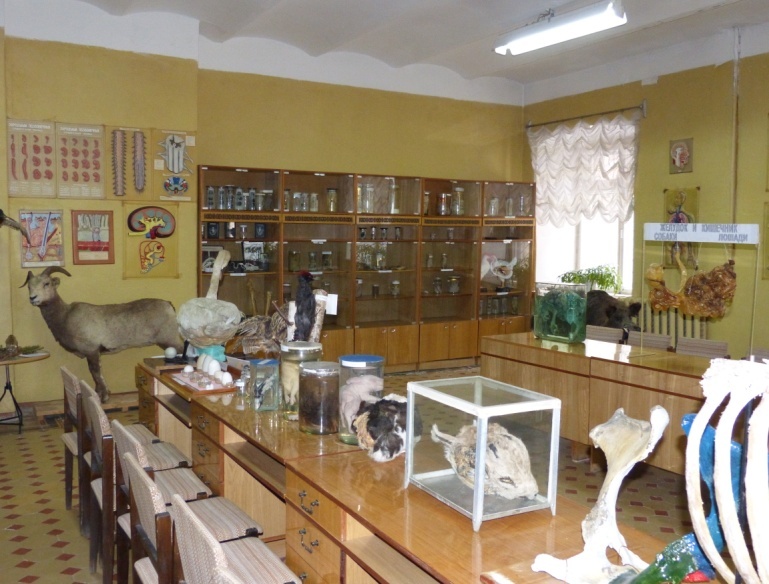 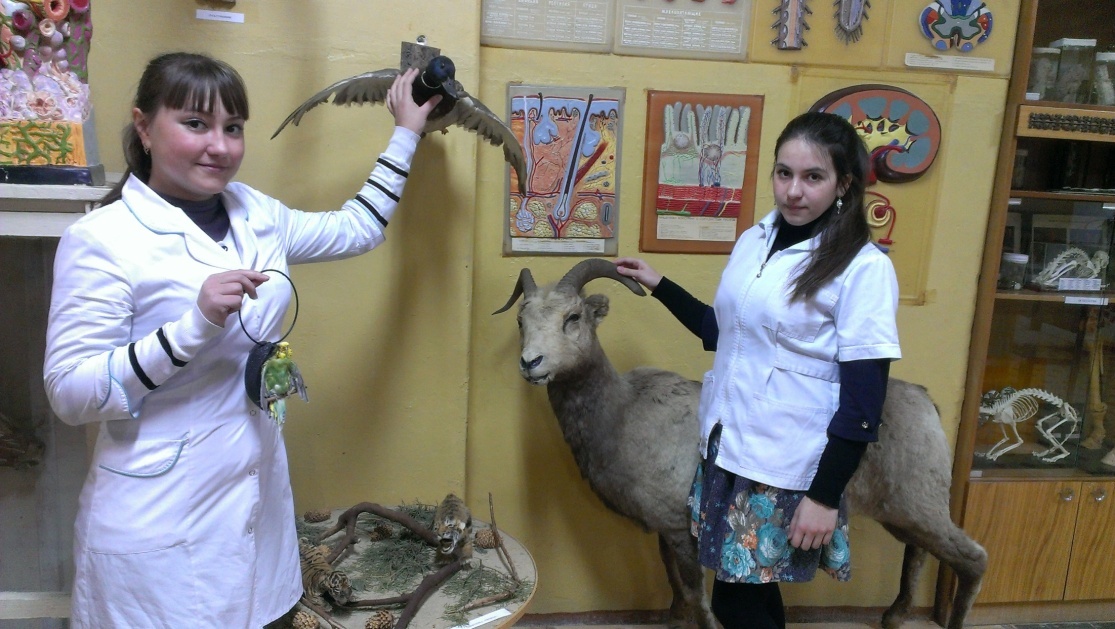 